Word Problems						Name___________________________________Paul has been saving $8.50 each week for 16 weeks.  How much money would he have left if he bought a game for $69.95 ?Maya has three diamonds that weigh 0.275 g each.  Claire has two diamonds that weigh 0.412 g each.  Who has more grams of diamonds? Keli had $45.63 in her bank account.  She deposited a check from her aunt for $25.  Then she wrote a check (withdrew) $14.93 to buy a necklace.  Finally she deposited  $28.50 in cash.  How much money is in Keli’s account now?It is 106 miles to Washington, DC.  There are 1.6 kilometers in each mile.  How many kilometers is it to Washington, DC?Look at the table showing what Gwen bought.  How much did Gwen spend?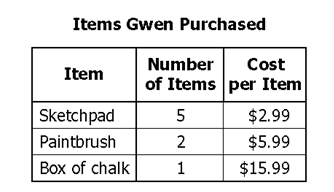 Which store has the lowest price per CD?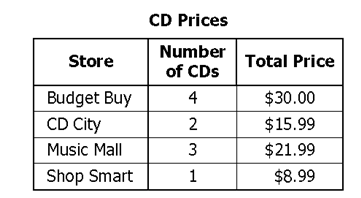 A bonsai tree grows 0.056 cm per year.  If the tree is currently 10 cm tall, how tall will it be 5 years from now?A phone call to the Phillipines costs $2.99 for the first minute and $0.89 for each additional minute.  How much would a 5 minute phone call cost?How much would it cost to buy two loaves of bread and a gallon of milk?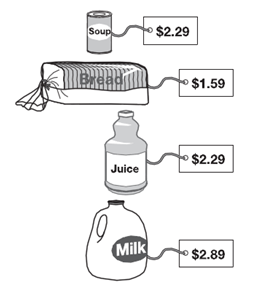 If you bought all of these items and gave the cashier a ten dollar bill, how much change would you receive?